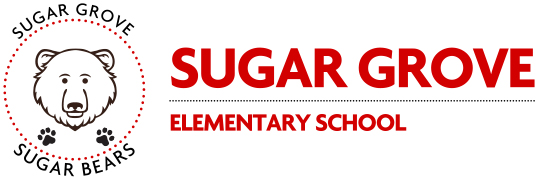 1st Grade School Supply List2--24 count box of crayons24--#2 pencils-pre-sharpened1--12 count- 7” colored pencils-pre-sharpened1--pointed tip scissors-5 inch6--small washable white glue sticks1--box of tissues-185 count2--school to home poly folder-red2--assorted pocket only folder1--20 count box gallon zip bags2--fluorescent yellow highlighter-chisel tip5--low odor black dry erase marker-chisel tip1--clear top pencil bag w/grommets 7.25x10.251--marble story composition book-red baseline-100 pages